高雄市鳳山區中山國小106學年度暑假『課後社團活動』課程表活動時間：107.7.2~7.6週一~週五  社團名稱：映像式珠心算社  指導老師：蔡秀美※本課程表將登載於本校首頁及課後社團報名網頁上，以供家長參考※若因颱風需停課，由社團老師聯繫學生，並順延補課。高雄市鳳山區中山國小106學年度暑假『課後社團活動』課程表活動時間：9時30分至11時00分 社團名稱： 直排輪   指導老師：連高振  ※本課程表將登載於本校首頁及課後社團報名網頁上，以供家長參考※若因颱風需停課，由社團老師聯繫學生，並順延補課。高雄市鳳山區中山國小106學年度暑假『課後社團活動』課程表活動時間：１１時００分至１２時００分社團名稱：跆拳道防身班   指導老師：羅旻蕙※本課程表將登載於本校首頁及課後社團報名網頁上，以供家長參考※若因颱風需停課，由社團老師聯繫學生，並順延補課。高雄市鳳山區中山國小106學年度暑假『課後社團活動』課程表活動時間：7/9~7/13  9:00~12:00社團名稱：lego積木好好玩A 指導老師：沈愛玲※每堂上課，每上1.5小時就會休息10分鐘※本課程表將登載於本校首頁及課後社團報名網頁上，以供家長參考※若因颱風需停課，由社團老師聯繫學生，並順延補課。高雄市鳳山區中山國小106學年度暑假『課後社團活動』課程表活動時間：107年7月9、10、11、13日  上午:  9時 00分  至12時00分社團名稱：黏土樂園  指導老師：林素貞 ※本課程表將登載於本校首頁及課後社團報名網頁上，以供家長參考※若因颱風需停課，由社團老師聯繫學生，並順延補課。高雄市鳳山區中山國小106學年度暑假『課後社團活動』課程表活動時間： 7/10-7/12 上午9：00-12：00     社團名稱：倍思科學-遙控科技變形機械營  指導老師：  黃詩晴        ※本課程表將登載於本校首頁及課後社團報名網頁上，以供家長參考※若因颱風需停課，由社團老師聯繫學生，並順延補課。高雄市鳳山區中山國小106學年度暑假『課後社團活動』課程表活動時間：  8:00-10:30     社團名稱：  魔力猴籃球營    指導老師：  林珈佑  ※本課程表將登載於本校首頁及課後社團報名網頁上，以供家長參考※若因颱風需停課，由社團老師聯繫學生，並順延補課。高雄市鳳山區中山國小106學年度暑假『課後社團活動』課程表活動時間：7/16~7/20社團名稱流行MV熱舞：指導老師：潘盈朱※本課程表將登載於本校首頁及課後社團報名網頁上，以供家長參考※若因颱風需停課，由社團老師聯繫學生，並順延補課。高雄市鳳山區中山國小106學年度暑假『課後社團活動』課程表活動時間：7/16~7/20  9:00~12:00  社團名稱：小巨鯨美術班  指導老師：常綵羚※本課程表將登載於本校首頁及課後社團報名網頁上，以供家長參考※若因颱風需停課，由社團老師聯繫學生，並順延補課。高雄市鳳山區中山國小106學年度暑假『課後社團活動』課程表活動時間：9時30分至11時00分 社團名稱： 直排輪   指導老師：連高振  ※本課程表將登載於本校首頁及課後社團報名網頁上，以供家長參考※若因颱風需停課，由社團老師聯繫學生，並順延補課。高雄市鳳山區中山國小106學年度暑假『課後社團活動』課程表活動時間： 07/23-07/27 社團名稱：樂高工程載具動力機械   指導老師： 張寶玲   ※本課程表將登載於本校首頁及課後社團報名網頁上，以供家長參考※若因颱風需停課，由社團老師聯繫學生，並順延補課。高雄市鳳山區中山國小106學年度暑假『課後社團活動』課程表活動時間：7/23-7/27早上09-10 社團名稱：TAGE歐洲益智幼兒桌遊 指導老師：許瓊月 ※本課程表將登載於本校首頁及課後社團報名網頁上，以供家長參考※若因颱風需停課，由社團老師聯繫學生，並順延補課。高雄市鳳山區中山國小106學年度暑假『課後社團活動』課程表活動時間：7/23-7/27早上10-12  社團名稱：TAGE歐洲益智桌遊  指導老師：許瓊月 ※本課程表將登載於本校首頁及課後社團報名網頁上，以供家長參考※若因颱風需停課，由社團老師聯繫學生，並順延補課。高雄市鳳山區中山國小106學年度暑假『課後社團活動』課程表活動時間：7/23~7/27  9:00~12:00社團名稱：lego積木好好玩A 指導老師：沈愛玲※每堂上課，每上1.5小時就會休息10分鐘※本課程表將登載於本校首頁及課後社團報名網頁上，以供家長參考※若因颱風需停課，由社團老師聯繫學生，並順延補課。高雄市鳳山區中山國小106學年度暑假『課後社團活動』課程表活動時間： 9：00 ~ 12：00   社團名稱：蝶古巴特與押花   指導老師：徐鳳櫻※本課程表將登載於本校首頁及課後社團報名網頁上，以供家長參考※若因颱風需停課，由社團老師聯繫學生，並順延補課。堂數日  期課程內容進度  備註17月2日添下加(加法),撥開下珠(減法),添上珠(加5)+6,+7,+8,+9運珠法,撥開上珠(減5)(反覆計算)2 7月3日-6,-7,-8,-9運珠法,映像式珠心算空撥基礎學習+4=+5-1,+3=+5-2運珠法(反覆計算)3 7月4日學習+2=+5-3,+1=+5-4運珠法學習-4=+1-5,-3=+2-5運珠法(反覆計算)47月5日學習-2=+3-5,-1=+4-5運珠法+6,+7,+8,+9空撥法(反覆計算)57月6日珠算+9=-1+10,+8=-2+10,+7=-3+10-6,-7,-8,-9空撥法(反覆計算)結訓大合照.※※※※※※※※以上為預定課程,依學生個人程度及進度做個別調整密集上課方式;可預知學生之興趣及提升程度有明顯成效堂數日  期課程內容進度  備註1 7月 9日前進葫蘆型（大腿肌、腳底）施力練習2 7月10日前後葫蘆後退葫蘆過山洞雙腳的張力、控制腳底施力腳後跟施力、腳呈X型，腳後跟呈V字型收攏3 7月 11日前蹲雙手抱膝滑行左右直線推舉單腳左右重心移位，身體控制方向平衡感控制、腳底的施力4 7月12日後退葫蘆過S型控制方向、專注能力、重心移位5 7月 13日弓箭步轉彎＋蹲（大腿肌、腳底）施力與彈力練習堂數日  期課程內容進度  備註1７月９日跆拳道基本概念講述2７月１０日基本動作：1喊聲方法2平行、後退預備3馬步、三七步、弓箭步及正確握拳方法3７月１１日1複習第一堂課之基本動作2馬步正拳攻擊3前抬腳方教導。        4三七步單手刀。4７月１２日1複習第一堂及第二堂之基本動作。2基本動作：前踢、旋踼（分解動作）、下壓。5７月１３日1複習前三堂基本動作2基本動作：前踼、旋踼（連績動作）堂數日  期課程內容進度  備註17月 9日海盜船長及飛行忍者動力機械創作27月10日救生筏及繞圈動物動力機械創作37月11日創意十字弓及會動的樹動力機械創作積木創意設計47月12日抓果子機及搬運車動力機械創作57月13日果子運輸機及創意撈果子機動力機械創作積木創意設計堂數日  期課程內容進度  備註1  7月9日夏日冰品(刨冰、霜淇淋、水果冰)2 7月10日饅頭家族(包子、饅頭、黑糖等)3 7月 11日海灘假期(衝浪板、沙灘玩具) 4 7 月13日海洋動物堂數日  期課程內容進度  備註17月10  日交通工具大觀園交通工具的發展史就是人類的文化進化史，打從人類出生以來就一直不斷地在移動，從四肢爬行到站立行走、騎車上學，考到第一張駕照、擁有人生第一台車為止，人們一輩子要接觸的交通工具數量繁多，一起來找出改變交通方式的那一台車吧！Let’s工業革命！讓交通工具從人力和獸力改變的是工業革命，從這時開始，人們再也不用苦哈哈地用腳踩踏板啦，一起來認識有趣的發動機和各式各樣的動力來源吧！27月11日電力公司汽車除了引擎、外殼、風向盤之外其實也裝了電池喔！究竟電與磁在汽車發展史上有什麼神秘的作用呢？讓未來實驗室帶領大家創造出有趣好玩的磁極碰碰車！賽車嘉年華37月12日綠能汽車Show堂數日  期課程內容進度  備註17月16日相見歡：利用第一次上課的時間，給全部的小朋友互相認識，互相打打球，讓小朋友們認識籃球這個遊戲。27月17日基本暖身操教學、馬克操教學、球感訓練(球繞頭、繞腰、繞腳、繞跨下等練習)37月18日基本原地球感運球教學：原地右手運球、原地左手運球、原地左右手交換運球、原地背後運球、原地跨下運球、原地雙手持球運球，介紹各類違例手勢及講解。47月19日基本移動運球練習：左手直線運球、右手直線運球、雙手直線運球、左右手交換S型移動左右手交換運球、雙手S型移動運球。57月20日基本原地傳球練習：兩人原地雙手直線傳球、兩人原地直線地板傳球、兩人原地右手跨步低手傳球、兩人原地左手跨步低手傳球。67月23日基本移動傳球練習：兩人墊步直線傳球、兩人墊步地板傳球。77月24日複習基本運球和基本傳球練習，並且將運球和傳球做綜合練習。87月25日運球後收球左手上籃、運球後收球右手上籃，基本軸心腳講解，何謂軸心腳跟怎樣為帶球走說明，各類犯規手勢及說明。97月26日基本投籃姿勢教學，基本投籃練習：四點原地投籃、各點原地帶一步投籃、接球後墊步投籃、運球后投籃。107月27日分組三對三的小比賽。堂數日期課程內容進度備註17月16日自我、課程介紹+暖身拉筋+基礎律動27月17日暖身拉筋+核心、基礎律動+舞序分解37月18日暖身拉筋+核心、基礎律動+舞序分解47月19日暖身拉筋+核心、基礎律動+舞序分解57月20日暖身拉筋+核心、基礎律動+舞序分解堂數日  期課程內容進度  備註1  7/16油畫1自帶鉛筆、橡皮嚓、黑色油性奇異筆、水彩、粉蠟筆2 7/17油畫2自帶鉛筆、橡皮嚓、黑色油性奇異筆、水彩、粉蠟筆3  7/18拼拼豆豆自帶鉛筆、橡皮嚓、黑色油性奇異筆、水彩、粉蠟筆4 7/193D蝶古巴特1自帶鉛筆、橡皮嚓、黑色油性奇異筆、水彩、粉蠟筆5  7/203D蝶古巴特2自帶鉛筆、橡皮嚓、黑色油性奇異筆、水彩、粉蠟筆堂數日  期課程內容進度  備註1 7月 16日漁夫捉魚	協調性與全身肌力的發展2 7月17日旋轉剎車腳底的施力，反應能力，控制方向3 7月 18日單腳滑行平衡感控制、左右腳力量控制4 7月19日前進轉身變後退＋蹲跳滑行（雙腳、身體）方向控制，彈力練習5 7月 20日曲棍球各人運球	手眼協調與控球能力堂數日  期課程內容進度  備註1 7月23日割草機-介紹齒輪原理與製作割草機聯結車-認識聯結車與製作聯結車2 7月24卡車車頭-馬達運用與製作卡車車頭電動鋸木機-認識連桿結構並製作鋸木機3 7月25日挖土機-連桿運用，挖土機組裝鑽地車-認識冠狀齒輪與馬達應用4 7月26日壓路機-認識摩擦輪結構並應用在路面平整車農耕機-認識農耕機並製作出農耕機5 7月27日大型吊車-滑輪運用，機構組裝創意活動-利用想像力與創造力加以創作堂數日  期課程內容進度  備註17月23日跳去PARTY玩加法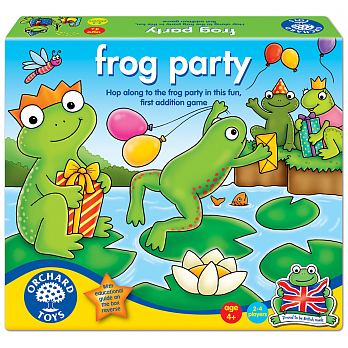 27月24日購物趣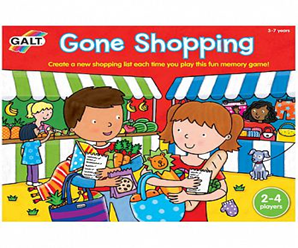 37月25日無尾熊換裝秀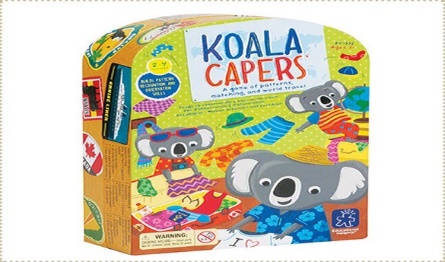 47月26日動物泛舟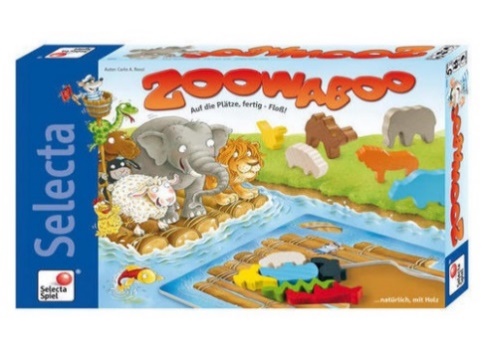 57月27日超級水管工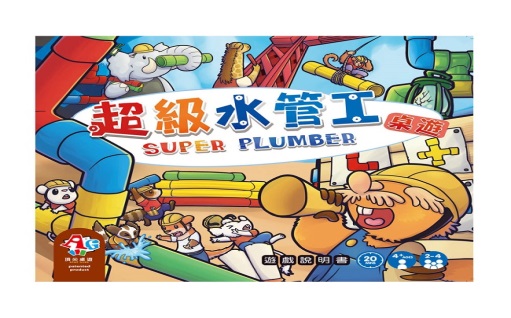 堂數日  期課程內容進度  備註17月23日貨運卡車~學會共處+認知+做事+做人27月24日地產大亨~延長專注力37月25日美食大亨~帶給孩子安全感47月26日瞻前顧後~安全的情緒實驗室57月27日阿瑪多拉~教孩子堅持不放棄堂數日  期課程內容進度  備註17月 23日海盜船長及飛行忍者動力機械創作27月24日救生筏及繞圈動物動力機械創作37月25日創意十字弓及會動的樹動力機械創作積木創意設計47月26日抓果子機及搬運車動力機械創作57月27日果子運輸機及創意撈果子機動力機械創作積木創意設計堂數日    期課程內容進度  備   註17月23日一、押花基礎介紹：說明押花衍變史、花草乾燥基礎製作處理二、創意書籤的製作：    運用乾燥花材製作書籤的方法、護貝法的運用三、葉脈形成及製作：    介紹腐蝕葉脈形成與製作方法27月24日一、花杯墊製作：    護貝法的運用二、鑰匙圈製作：    AB膠的結合與運用37月25日一、蝶古巴特藝術拼貼：木製品製作    說明、上色(彩繪)、剪製47月26日一、蝶古巴特藝術拼貼：木製品製作    構圖、拼貼製作、完成作品57月27日一、蝶巴特藝術拼貼：零錢包製作    說明、上色(彩繪)、剪製、構圖、拼貼製作、完成作品